Blue and grey Wednesday 3.2.21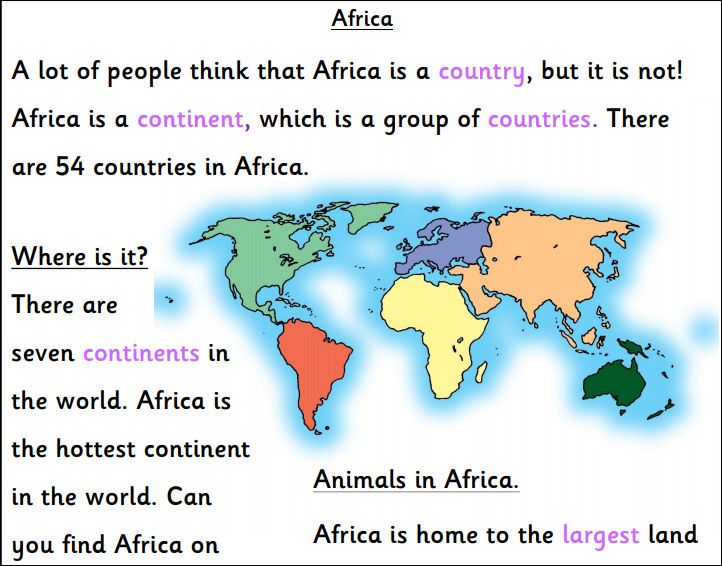 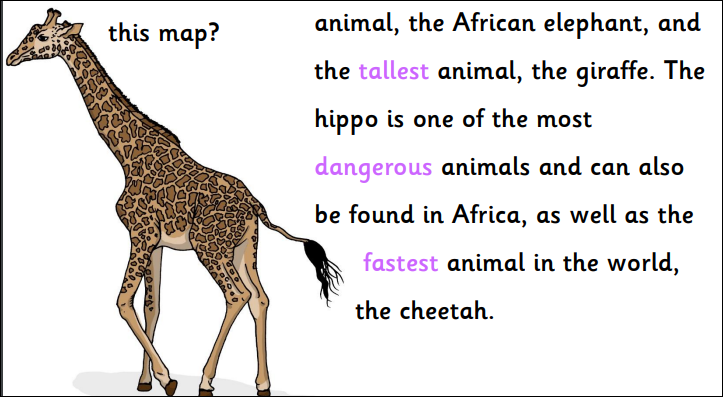 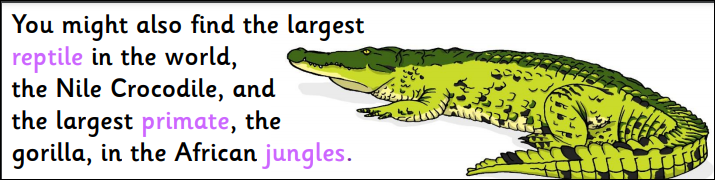 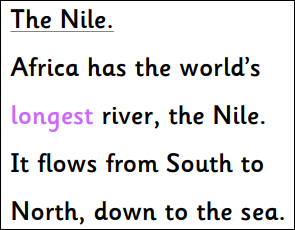 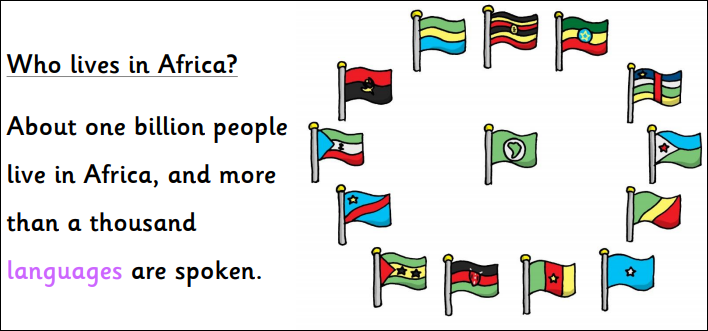 